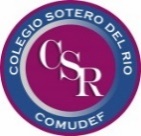        Sotero del Rio                  Prueba “ Camilón, Comilón “  2°Año Nombre……………………………………………Fecha……………….I.- Marca con una X la alternativa correcta (2 ptos c/u)

1. El autor del libro es:
a) Carmen Vázquez-Vigo    b) Ana María Machado     c) Carmen Vigo

2. ¿Quién era el personaje principal de la historia?

a) Yoca                         b) Manduca                    c) Camilón

3. ¿Qué no le gustaba hacer a Camilón?

a) Cocinar                     b) trabajar                      c) compartir

4. ¿Qué animal era Camilón?

a) Una ardilla.               b) un cerdito                  c) un conejo

5. ¿Según el cuento cómo eran los amigos de Camilón?

a) Egoístas              b) cariñosos                        c) generosos

6. ¿Por qué Camilón decide pedirles alimentos a sus amigos?
a) para guardarlos y comerlos en su casa.
b) para guardarlos y comerlos durante la semana.
c) para preparar una sorpresa a todos sus amigos.

7. ¿Cuántos son los personajes que aparecen en el texto?a) 10 b)   9 c)   8
8. ¿Cuál fue el personaje que no quería regalarle nada a   Camilón?

a) la ardilla b) La abejac) El mono

9. ¿Qué le regaló la gallina Quica a Camilón?

a) 12 huevos b) 5 mazorcas de maíz c) 5 huevos

10. ¿Qué le regalaron al final a Camilón?

a) lechugas y zanahorias b) avellanas c) nueces11. ¿Qué ocurre al final de la historia?

a) Camilón se come toda la comida que le regalan sus amigos.b) Camilón devuelve toda la comida a sus amigos.
c) Camilón prepara una gran fiesta y comparte su comida.
12. ¿Cómo se llama el cuento?

a.- Comilón, Comilón
b.- Camilón, Comilón
c.- Camilo, Camilo.

13.- ¿Cómo se llama la persona que realizó la ilustración?

a.- De Gusti
b.- Del Gusto
c.- De Gustavo

14.- ¿Qué características físicas tenía Camilón?

a.- Era un cerdito delgado
b.- era un cerdito de patas cortas
c.- era un cerdito gordo y robusto

15.- ¿Qué animal era Camilo?

a.- Un conejo
b.- Un cerdito
c.- Un león
16.- ¿Qué alimento les trajeron los hijos de la gallina Quica a Camilón y que cantidad fue?

a.- Cinco granos de maíz
b.- Cinco mazorcas de maíz
c.- Cinco tortas de maíz

17.- ¿Qué alimento le regaló el mono Simón a Camilón y qué cantidad?

a.- Seis maníes      b.- Seis plátanos     c.- Un racimo entero de plátanos

18.- ¿Qué alimento le regaló la abeja Sum Sum a Camilón y qué cantidad?

a.- Siete frascos de mermelada
b.- Siete francos de miel
c.- Siete dulces de miel

19.- Cómo se llamaba el octavo amigo que Camilón encontró en el camino?

a.- La conejilla
b.- La ardilla
c.- La lagartija20.- Escribe lo que sucede en esta lámina. ( 3 ptos ).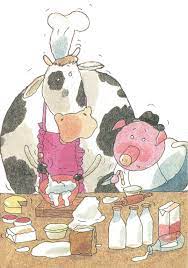 ______________________________________________________________________________________________________________________________________________________________          Objetivos       1) Leer comprensivamente un texto narrativo.        2)  Argumentar una respuesta en forma escrita.       3) Identificar personajes y hechos en una historia.                  